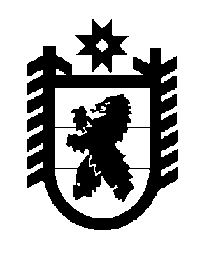 Российская Федерация Республика Карелия    ПРАВИТЕЛЬСТВО РЕСПУБЛИКИ КАРЕЛИЯПОСТАНОВЛЕНИЕот 14 октября 2013 года № 312-Пг. Петрозаводск О внесении изменений в постановление Правительства Республики Карелия от 28 декабря 2012 года № 418-П	Правительство Республики Карелия п о с т а н о в л я е т:	Внести в приложение к постановлению Правительства Республики Карелия от 28 декабря 2012 года № 418-П «О распределении субсидий бюджетам муниципальных образований на капитальное строительство и реконструкцию объектов муниципальной собственности на 2013 год» (Собрание законодательства Республики Карелия, 2012, № 12, ст. 2266) с изменениями, внесенными постановлениями Правительства Республики Карелия от 16 апреля 2013 года № 126-П, от 18 сентября 2013 года                             № 291-П, изменения, изложив его в следующей редакции: Распределениесубсидий бюджетам муниципальных образованийна капитальное строительство и реконструкциюобъектов муниципальной собственности на 2013 год (тыс. рублей)2            Глава Республики  Карелия                                                            А.П. Худилайнен«Приложение к постановлению Правительства Республики Карелия от 28 декабря 2012 года № 418-П № п/пМуниципальное образованиеСуммаВ том числеВ том числе№ п/пМуниципальное образованиеСуммасубсидии из федерального бюджетасубсидии из бюджета Республики Карелия123451.Петрозаводский городской округ 59855,36023855,36036000,02.Кондопожский муниципальный район,в том числе96426,36316526,36379900,012345Кончезерское сельское поселение59900,059900,03.Лоухский муниципальный район 18000,018000,04.Олонецкий муниципальный район 59900,059900,05.Прионежский муниципальный район,            в том числе53000,053000,0Рыборецкое сельское поселение13000,013000,06.Пряжинский муниципальный район 2000,02000,07.Пудожский муниципальный район,                 в том числе 12000,012000,0Пудожское городское поселение12000,012000,08.Суоярвский муниципальный район, в том числе 62200,062200,0Поросозерское сельское поселение62200,062200,0Итого363381,72340381,723323000,0».